Załącznik nr. 1 do procedury organizowania pomocy psychologiczno-pedagogicznej w ZNSiPO „Nasza Szkoła” w  MichalinowieMichalinów , dnia …………………                                                                              Dyrektor                                                                              Zespołu Niepublicznych Szkół i Placówek  Oświatowych                                                                                                               „ Nasza Szkoła”                                                                                                w  Michalinowie Oleśnickim W N I O S E K     WYCHOWAWCY o objęcie ucznia / wychowanka   pomocą  psychologiczno - pedagogiczną :Imię i nazwisko  ucznia/wychowanka             ........................................................................................................................................................... Oddział edukacyjny / Klasa   lub  zespół  rewalidacyjno-wychowawczy............................................................................................................................................................Imię i nazwisko rodzica/prawnego opiekuna  ……………………………………………………………………………….………………………Imię i nazwisko wychowawcy…………………………………………………………….……………..………………………….. Osoba inicjująca pomoc psychologiczno – pedagogiczną:             wychowawca  grupy  wychowawczej             nauczyciel ………………………………………….……………………………………….……            specjalista ……………………………………………………………………..………………….Decyzja  Zespołu Terapeutycznego o potrzebie objęcia wychowanka pomocą z dnia  ………………Proponowane przez ZT dla ucznia/wychowanka  formy pomocy psychologiczno-pedagogicznejWskazanie podmiotów  we współpracy, z którymi pomoc psychologiczno-pedagogiczna ma być udzielana    rodzice  wychowanka                                          inne przedszkola , szkoły , placówki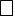     poradnia psychologiczno-pedagogiczna              organizacje pozarządowe oraz instytucje i podmioty działające    placówka doskonalenia nauczycieli                          na rzecz rodziny , dzieci , młodzieży                          Zgoda  rodzica  na  objęcie ucznia / wychowanka    pomocą  psychologiczno-pedagogicznąOświadczam , iż  zostałem zapoznany z propozycją  objęcia mojego dziecka ,……………………………………………………………………………………………………………………………………………………………………..…….    pomocą psychologiczno-pedagogiczną  oraz  wyrażam zgodę    /    nie wyrażam zgody               (* właściwe  podkreślić )na udzielanie mojemu dziecku pomocy psychologiczno-pedagogicznej w  Zespole Niepublicznych Szkół i Placówek Oświatowych „ Nasza Szkoła” w Michalinowie Oleśnickim                                                         data  i  podpis  rodzica  …………………………………………………………Decyzja dyrektora ZNSiPO „Nasza Szkoła”  o  zakwalifikowaniu ucznia/wychowanka do                                   objęcia pomocą psychologiczno-pedagogiczną Na  podstawie :wniosku z dnia …………………………. o  objęcie ucznia/wychowanka  pomocą psychologiczno-pedagogicznąRozporządzenia MEN z dnia 9.08.2017 r. w sprawie  zasad organizacji i udzielania pomocy psychologiczno – pedagogicznej w publicznych przedszkolach , szkołach i placówkach Kwalifikuję  ucznia/wychowanka ……………………………..........................................……………………………………………………..……………………………………                                                                                                                                                 imię i nazwiskodo  objęcia  pomocą psychologiczno-pedagogiczną  w  Zespole Niepublicznych Szkół i Placówek Oświatowych „ Nasza Szkoła”. Ustalam  następujące formy , wymiar i okres udzielania pomocy psychologiczno-pedagogicznej :                                                                                                               Data ,     podpis dyrektora                      Forma pomocy psychologiczno-pedagogicznej                      Forma pomocy psychologiczno-pedagogicznejOkres udzielania pomocyWymiar godzin w tygodniuw trakcie bieżącej pracy z wychowankiemw trakcie bieżącej pracy z wychowankiempoprzez zintegrowane działania nauczycieli , wychowawców i specjalistów                ( w ramach Zespołu Terapeutycznego )poprzez zintegrowane działania nauczycieli , wychowawców i specjalistów                ( w ramach Zespołu Terapeutycznego )w formie zajęć : rozwijających uzdolnieniaw formie zajęć : rozwijających uzdolnieniaw formie zajęć rozwijających umiejętności uczenia sięw formie zajęć rozwijających umiejętności uczenia sięw formie zajęć specjalistycznych korekcyjno-kompensacyjnychw formie zajęć specjalistycznych logopedycznychw formie zajęć specjalistycznych rozwijających kompetencje emocjonalno – społecznew formie zajęć specjalistycznych tzw. innych zajęć o charakterze terapeutycznymterapii  met. Tomatisa ( terapia audio –psycho - lingwistycznaw formie zajęć specjalistycznych tzw. innych zajęć o charakterze terapeutycznymterapia  EEG  Biofeedback ( neuroterapia )w formie zajęć specjalistycznych tzw. innych zajęć o charakterze terapeutycznymbiblioterapiaKonsultacje z psychologiem / dla ucznia/wychowankaKonsultacje z psychologiem / dla ucznia/wychowankaKonsultacje psychologiczno-pedagogiczne dla rodziców  ucznia/wychowankaKonsultacje psychologiczno-pedagogiczne dla rodziców  ucznia/wychowanka Forma pomocy psychologiczno-pedagogicznej Forma pomocy psychologiczno-pedagogicznejOkres udzielania pomocyWymiar godzin w trakcie bieżącej pracy z wychowankiemw trakcie bieżącej pracy z wychowankiempoprzez zintegrowane działania nauczycieli , wychowawców i specjalistów ( w ramach Zespołu Terapeutycznego )poprzez zintegrowane działania nauczycieli , wychowawców i specjalistów ( w ramach Zespołu Terapeutycznego )w formie zajęć : rozwijających uzdolnieniaw formie zajęć : rozwijających uzdolnieniaw formie zajęć rozwijających umiejętności uczenia sięw formie zajęć rozwijających umiejętności uczenia sięw formie zajęć specjalistycznych korekcyjno-kompensacyjnychw formie zajęć specjalistycznych logopedycznychw formie zajęć specjalistycznych rozwijających kompetencje emocjonalno – społecznew formie zajęć specjalistycznych tzw. innych zajęć o charakterze terapeutycznymterapii  met. Tomatisa ( terapia audio –psycho - lingwistycznaw formie zajęć specjalistycznych tzw. innych zajęć o charakterze terapeutycznymterapia  EEG  Biofeedback ( neuroterapia )Konsultacje z psychologiem / dla ucznia/wychowankaKonsultacje z psychologiem / dla ucznia/wychowankaKonsultacje psychologiczno-pedagogiczne dla rodziców  ucznia/wychowankaKonsultacje psychologiczno-pedagogiczne dla rodziców  ucznia/wychowanka